Mathematics Instructional Plan – Algebra IFactoring PolynomialsStrand:	Expressions and OperationsTopic:	Factoring polynomialsPrimary SOL:	A.2	The student will perform operations on polynomials, including factoring completely first- and second-degree binomials and trinomials in one variable.Related SOL:	A.2a, bMaterialsAlgebra tilesTeacher Resource for Factoring Polynomials (attached)Factoring Polynomials Using Algebra Tiles activity sheet (attached)Introduction to Factoring by Grouping activity sheet (attached)Factor by Grouping: Find the Mistake activity sheet (attached)Factoring Pair Share: Partner A activity sheetFactoring Pair Share: Partner B activity sheetGraphing calculatorsScissorsSquares Factoring Puzzle (attached)Vocabularygreatest common factor, prime, factor, factoring, rectangular area, perimeter, denominator, horizontal axis, vertical axis, quadrant, term (earlier grades)trinomial, binomial (A.2)Student/Teacher Actions: What should students be doing? What should teachers be doing?Demonstrate how to factor using algebra tiles and the attached Teacher Resource for Factoring Polynomials. Show and explain that factoring is the inverse of multiplication.Distribute Algebra tiles and the Factoring Polynomials Using Algebra Tiles activity sheet. Encourage students to model each expression with the tiles, factor with the tiles, draw the factored expression, and write the factors mathematically.Students will complete the Introduction to Factoring by Grouping activity. This will give them an understanding of foundations to factoring by grouping. It will also discuss how to find the greatest common factor.Students should complete the partner activity on factoring by grouping. Students must also check their partner’s answers by multiplying out the solutions. This is a good collaborative exercise for students to assist one another when needed. Distribute the cut-out Squares Factoring Puzzle, and have students complete it individually or in small groups.AssessmentQuestionsGive an example of a binomial that does not factor using algebra tiles. What is it called? Explain why it cannot be factored with algebra tiles.Give an example of a trinomial that does not factor using algebra tiles. What is it called? Explain why it cannot be factored with algebra tiles.Journal/Writing PromptsExplain why multiplying and factoring are inverse procedures.OtherA triangular sign has a base that is 2 feet less than twice its height. A local zoning ordinance restricts the surface area of street signs to be no more than 20 square feet.–	Write an inequality involving the height that represents the largest triangular sign allowed. (Answer: h2 − h − 20 ≤ 0)–	Find the length of the base and height in feet of the largest triangular sign that meets the zoning ordinance. (Answer: base = 8 feet and height = 5 feet)Extensions and Connections (for all students)Have students work in pairs or groups to create quizzes on factoring.Have groups of students create game activities to help them learn factoring.Have students use a pair-checked activity.Teacher may use the cut out Square Factoring Activity as an extension for students. Strategies for Differentiation	Color-code the steps in simplifying an expression.Reduce the 4 x 4 grid of the Squares Factoring Puzzle to a smaller grid, according to the needs of students.Allow for use of manipulatives with all activities based upon student preference.Teacher Resource for Factoring PolynomialsFactoring PolynomialsAlgebra tiles can be used to factor polynomials. Use tiles and the frame to model factoring polynomials.Use the tiles to fill in the array to form a rectangle inside the frame.Be prepared to use zero pairs to fill in the frame.Draw a pictureExample 1: x2 – 5x + 6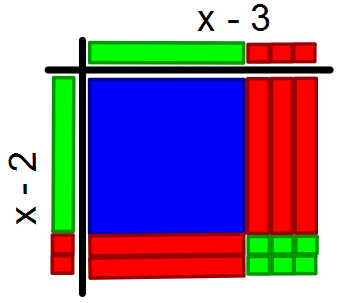 Factoring Polynomials Using Algebra TilesName 		Date	Use algebra tiles to factor each binomial. Draw a picture of your result. Write your answer in the space provided.1.	3x + 9	2.	4x − 10	x + 3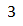 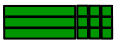 	Answer:_______________		Answer:_______________3.	3x2 + 4x	4.	x2 – 2x – 35 	Answer:_______________		Answer:_______________5.	3 − 9x	6.	x2 – x – 12 	Answer:_______________		Answer:_______________7.	2x2 + 5x – 3 	8.	x2 + 5x	Answer:_______________		Answer:_______________2x2 – 2x – 4 	10. 	3x2 – 27 Answer:_______________		Answer:_______________Introduction to Factor by GroupingFinding the Greatest Common FactorProducts and SumsFactor by Grouping: Find the MistakeDirections: Each partner factored the same quadratic expression. Decide which partner is correct and explain where the other partner went wrong. Problem 1Partner A						Partner B3x2 + 10x – 25						3x2 + 10x – 253x2 + 5x + 15x – 25					3x2 – 5x + 15x - 25x(3x + 5) – 5(3x + 5)					x(3x – 5) + 5(3x – 5)(x - 5) (3x + 5)						(x + 5) (3x – 5)	Problem 2Partner A						Partner B7x2 – x – 6						7x2 – x – 67x2 – 7x + 6x – 6					7x2 – 14x + 3x – 6 			7x(x – 1) + 6(x – 1)					7x(x – 2) + 3(x – 2)(7x + 6) (x – 1)						(7x + 3) (x – 2)Problem 3Partner A						Partner B6x2 – 2x – 20						6x2 – 2x – 206x2 – 12x + 10x – 20					2(3x2 – x – 10)6x(x – 2) 10(x – 2)					3x2 – 6x + 5x – 10 (6x + 10) (x – 2)					3x(x – 2) + 5(x – 2)								2(3x + 5) (x – 2)Factoring Pair Share: Partner ADirections: Partner A factors the given trinomial, then checks Partner B’s factors by multiplying the two binomials together (and vice versa).Factoring Pair Share: Partner BDirections: Partner B factors the given trinomial, then checks Partner A’s factors by multiplying the two binomials together (and vice versa)Squares Factoring PuzzleDirectionsBelow is the solution to the puzzle. Copy and cut the squares apart on the dotted lines.Students should match each polynomial to its factors by placing them adjacent to each other.Have students complete it individually or in small groups. They should get the 4 x 4 square below.NumbersFactorsCommon FactorsGreatest Common Factor6 & 96:9:4 & 124:12:8x2 & 18x8x2:18x:Which two numbers...ProductSumMultiply to 12 & add to13?_______ + _______ = 13Multiply to 36 & add to 15?_______ + _______ = 15Multiply to –8 & add to –7?_______ + _______ = -7Multiply to 24 & add to10?_______ + _______ = 10Multiply to –24 & add to –5?_______ + _______ = -5Multiply to 15 & add to 8?_______ + _______ = 8Multiply to –5 & add to 6?_______ + _______ = 6Multiply to –18 & add to –7?_______ + _______ = -7Multiply to –36 & add to 0?_______ + _______ = 0Multiply to –15 & add to –2?_______ + _______ = -2Multiply to 9 & add to 6?_______ + _______ = 6Multiply to –25 & add to 0?_______ + _______ = 01. x2 + 9x + 182. x2 + 14x + 403. x2 – 8x +74. x2 – 4x – 605. 3x2 + 21x + 306. 2x2 – 16x + 307. 8x2 + 20x + 88. 3x2 – 8x + 41. y2 + 10y + 162. y2 + 14y + 483. y2 – 8y + 154. y2 – 2y – 155. 2y2 + 14y + 246. 3y2 – 9y + 67. 6y2 – 4y - 108. 4y2 – 17y + 4(x − 2)(x + 2)(4x − 1)2(6x + 1)(x − 2)(x + 1)(x − 1)(5x − 4)2x2 − 4x − 12(x + 2)(x − 6)x2 − 16(x + 4)(x − 4)6x2 + 13x + 6(3x + 2)(2x + 3)x2 − 14x + 24x2 + 6x + 9x2 − 10x + 2425x2 − 166x2 + 41x + 30(x + 3)2(x − 4)(x − 6)(5x − 4)(5x + 4)(x + 6)(6x + 5)(x − 2)(x − 9)x2 + 3x − 18(x − 3)(x + 6)x2 + 6x − 16(x − 2)(x + 8)9x2 + 12x + 4(3x + 2)2x2 + 7x − 184x2 − 25x2 − 916x2 − 1x2 − 7x + 12(2x + 5)(2x − 5)(x + 3)(x − 3)(4x − 1)(4x + 1)(x − 4)(x − 3)(x − 2)(x + 5)(x2 − 6x − 16)(x + 2)(x − 8)x2 − 2x − 15(x + 3)(x − 5)4x2 + x − 5(4x + 5)(x − 1)6x2 − x − 2x2 + 4x + 37x2 − 19x + 109x2 − 4x2 − 8x + 16(x + 3)(x + 1)(7x − 5)(x − 2)(3x − 2)(3x + 2)(x − 4)2(2x − 5)(2x + 1)4x2 + 20x + 25(2x + 5)23x2 + 2x − 1(3x − 1)(x + 1)x2 − x − 12(x + 3)(x − 4)x2 + 1625x2 + 20x + 4x2 + 9x2 + 3x − 10x2 − 15